Grafik zajęć 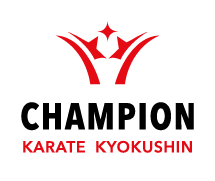 PSP 2 ul. Katowicka 35grupa dzieciPSP 21 ul. Sienkiewicza 4grupa dzieciPSP 8 ul. Bończyka 13grupa dzieciPolitechnika Opolska ul. Prószkowska 76grupa zaawansowanaZajęcia dodatkowePolitechnika Opolska ul. Prószkowska 76DzieńGodzinaŚroda18:30- 19:30Piątek17:00- 18:00DzieńGodzinaPoniedziałek16:30- 17:30Środa16:30- 17:30DzieńGodzinaŚroda17:30- 18:30Piątek17:30- 18:30DzieńGodzinaponiedziałek19:00- 20:30środa19:00- 20:30piątek 19:00- 20:30SobotaRodzaj zajęćkata9:00- 10:00Crossfit/joga/sparingi/siłownia10:00- 11:00siłowniaPoniedziałek-sobota